河南省农业科学院长垣分院2020年公开招聘工作微信群二维码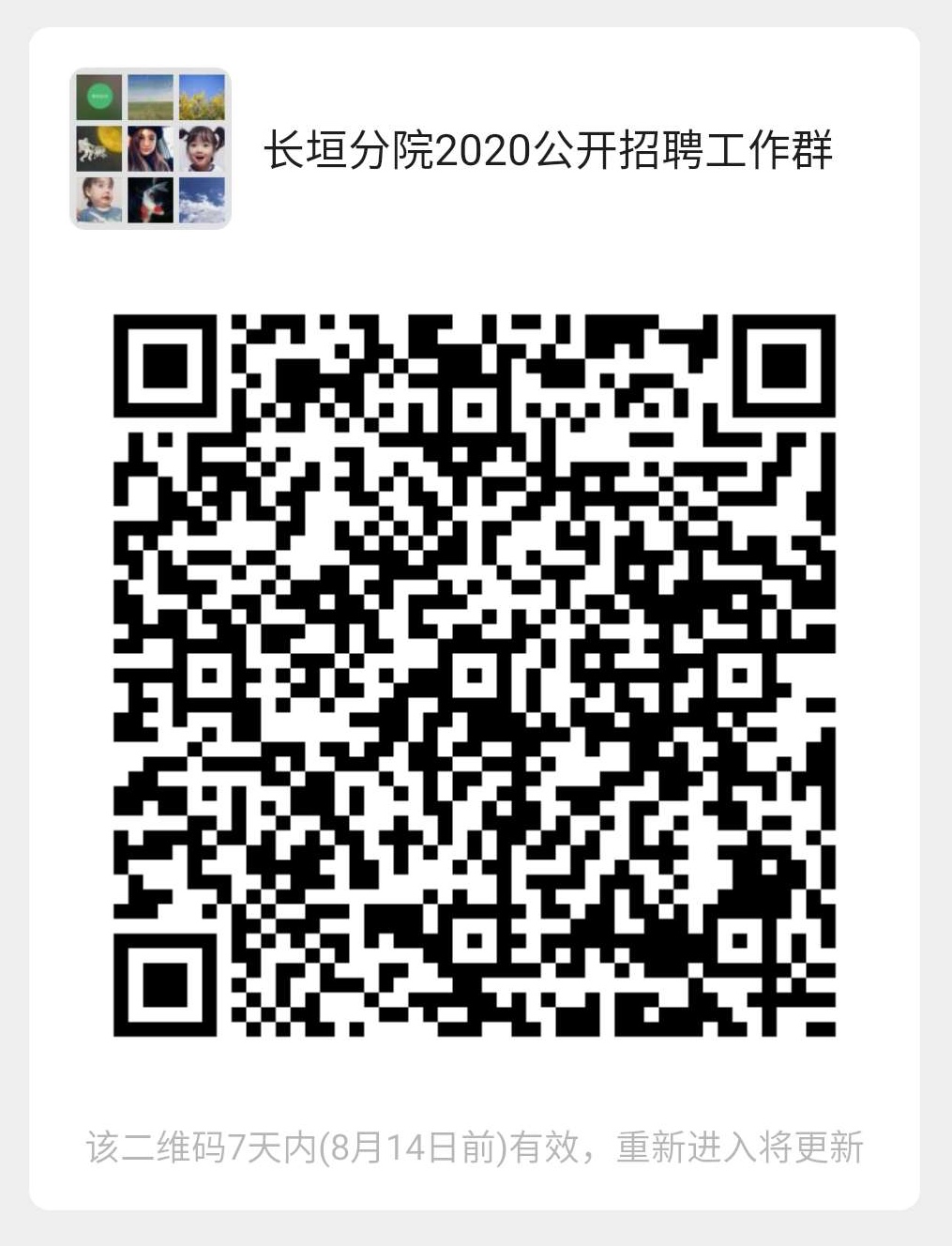 